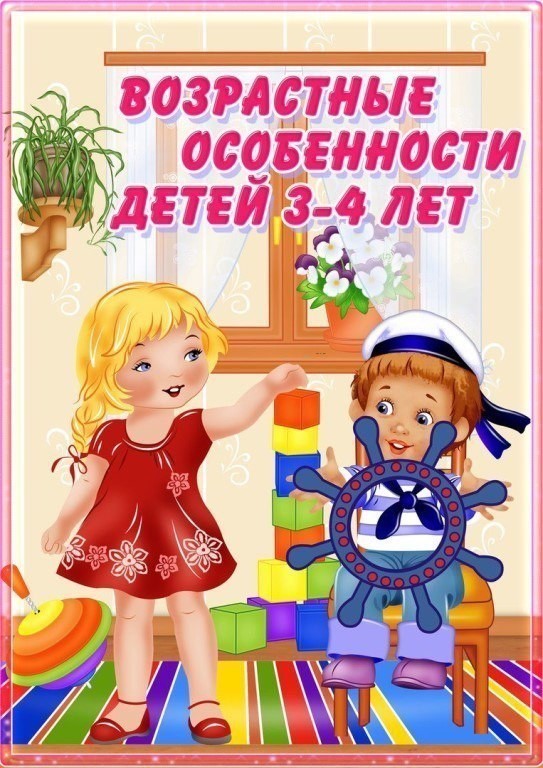 	Подготовили воспитатели:                                         Луцевич И.Н.                                       Сотникова Е. А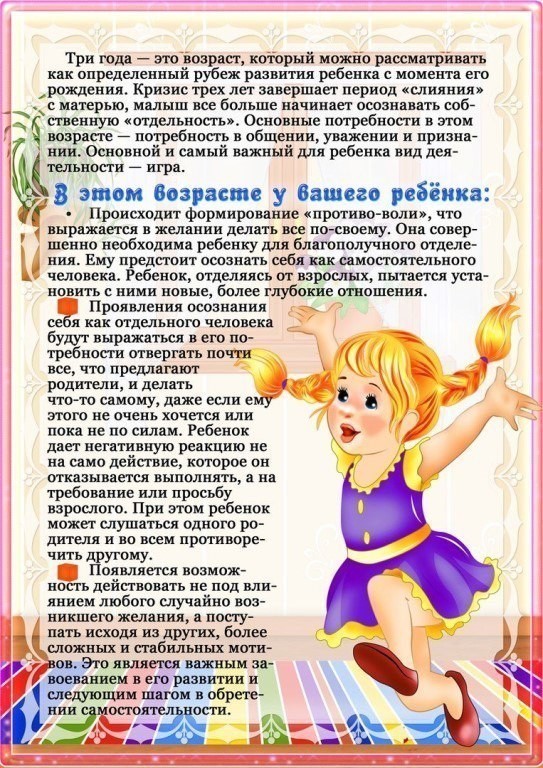 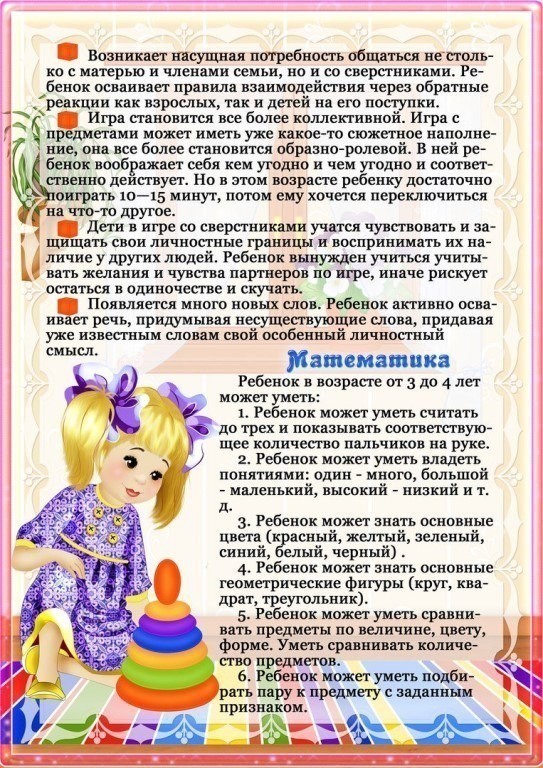 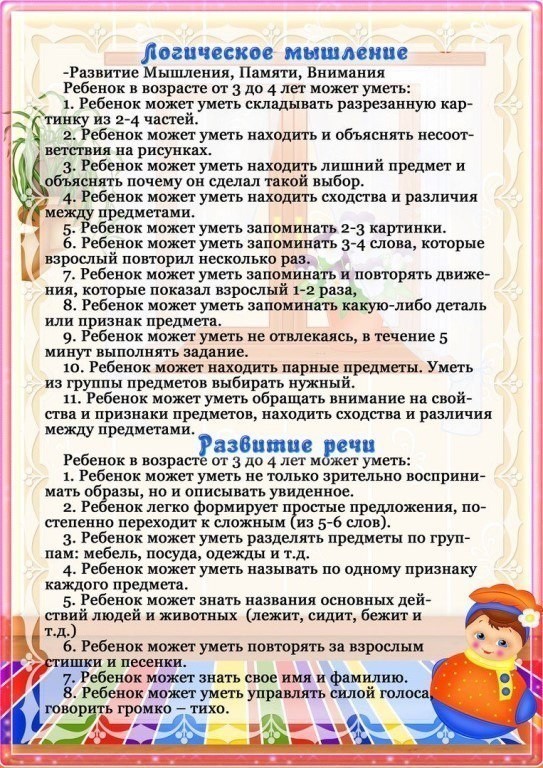 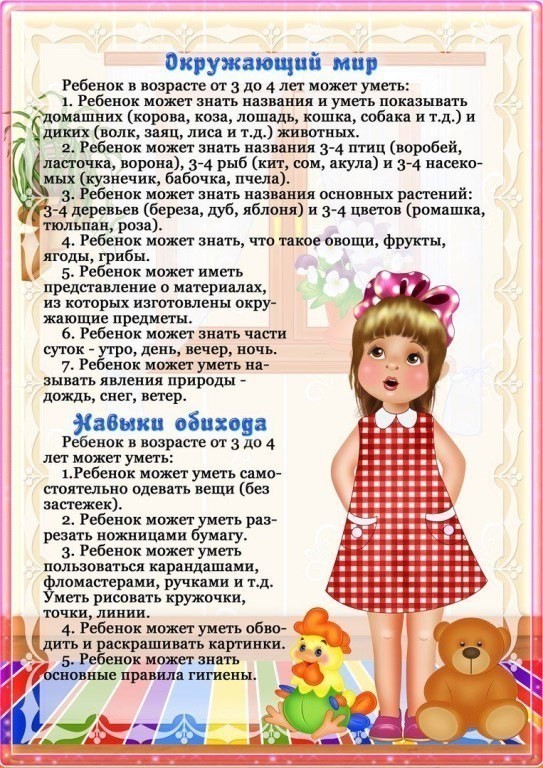 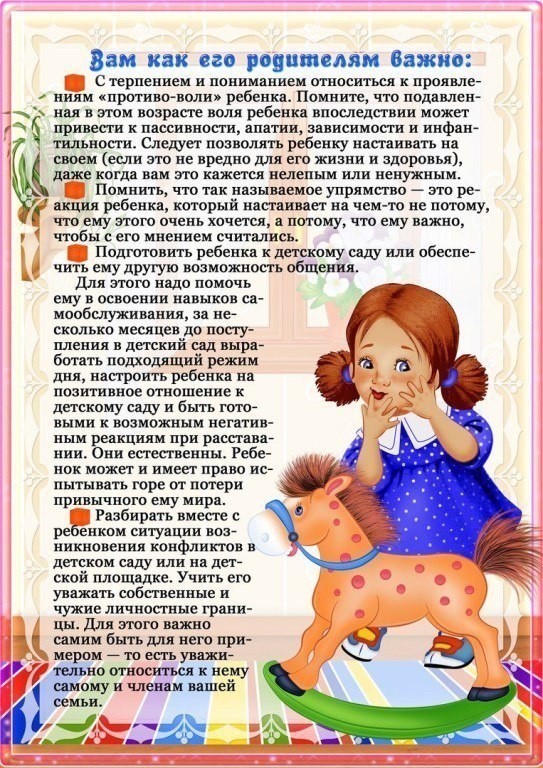 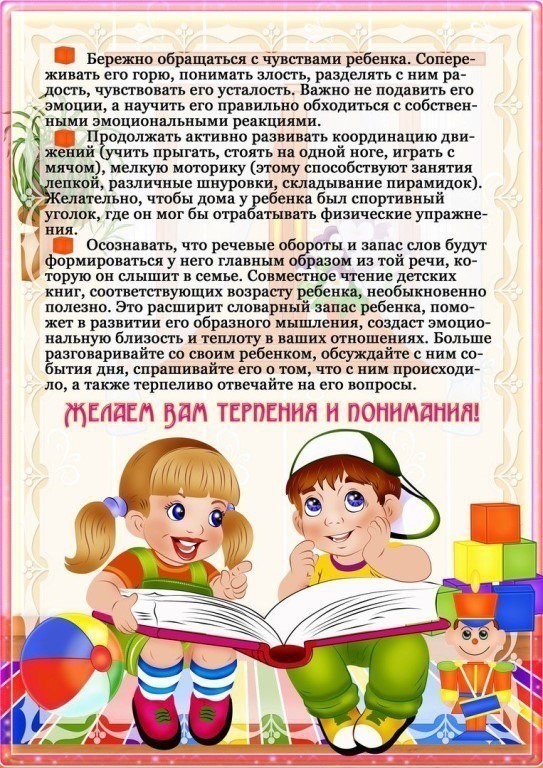 